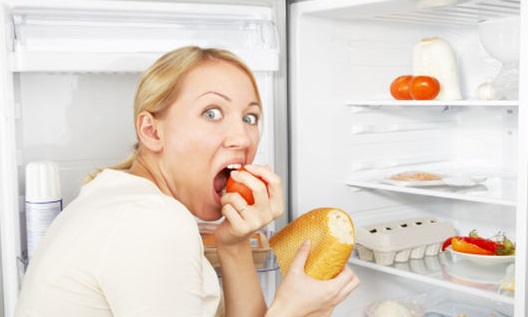 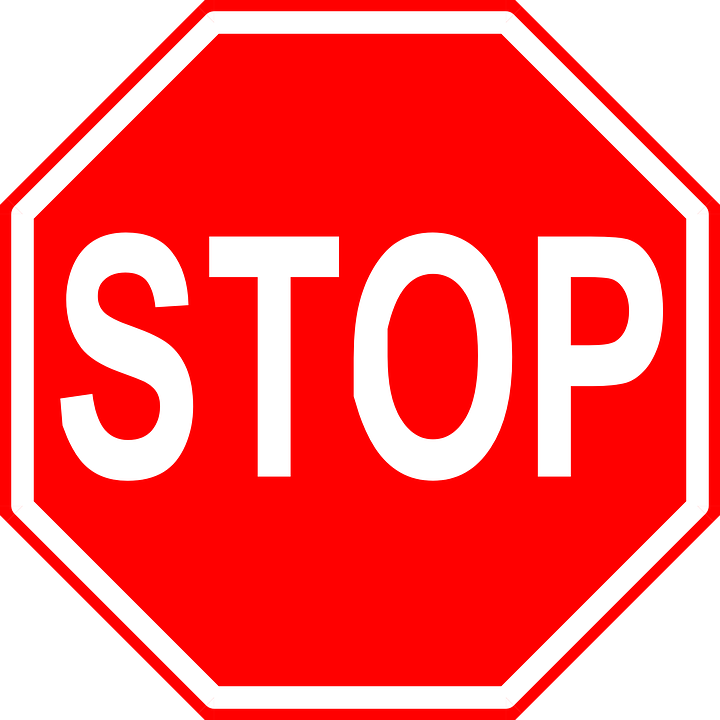 Hai voglia di…?   Qualcosa che… e ti trovi davanti al frigo alla ricerca di…?Ti sarà certamente capitato di mangiare senza sapere perché, una fame senza fondo che non sazia mai!Impara facilmente con il corso di MINDFUL DIET a gestire la tua fame emotivaIMPARARE LE TECNICHE DI MINDFULNESS applicate alla GIUSTA NUTRIZIONEDomenica 11 Marzo 2018 dalle 9,00 alle 18,00Dott.ssa Laura Cominato, biologa, nutrizionista, titolare di Benesseresano www.benesseresano.itesperta nella motivazione al corretto comportamento alimentare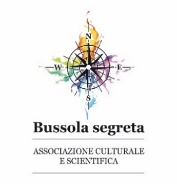 Associazione BUSSOLA SEGRETA   Via Sant’Antonio 2 – Noventa Padovana (PD) Tel. 340.8625506   www.bussolasegreta.it  info@bussolasegreta.it